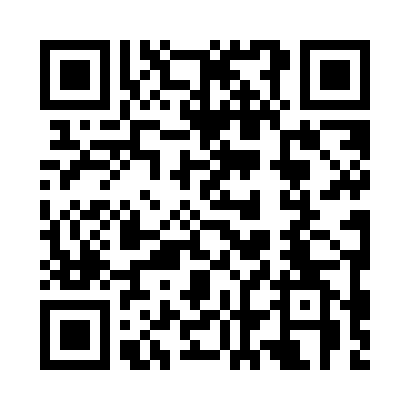 Prayer times for White Lake, Ontario, CanadaMon 1 Jul 2024 - Wed 31 Jul 2024High Latitude Method: Angle Based RulePrayer Calculation Method: Islamic Society of North AmericaAsar Calculation Method: HanafiPrayer times provided by https://www.salahtimes.comDateDayFajrSunriseDhuhrAsrMaghribIsha1Mon3:375:301:146:358:5810:502Tue3:385:301:146:358:5810:503Wed3:395:311:146:358:5810:494Thu3:405:311:146:358:5710:495Fri3:415:321:156:348:5710:486Sat3:425:331:156:348:5710:477Sun3:435:331:156:348:5610:468Mon3:445:341:156:348:5610:469Tue3:455:351:156:348:5510:4510Wed3:465:361:156:348:5510:4411Thu3:485:371:156:338:5410:4312Fri3:495:371:166:338:5310:4213Sat3:505:381:166:338:5310:4014Sun3:525:391:166:338:5210:3915Mon3:535:401:166:328:5110:3816Tue3:555:411:166:328:5110:3717Wed3:565:421:166:318:5010:3518Thu3:575:431:166:318:4910:3419Fri3:595:441:166:318:4810:3320Sat4:005:451:166:308:4710:3121Sun4:025:461:166:308:4610:3022Mon4:045:471:166:298:4510:2823Tue4:055:481:166:298:4410:2724Wed4:075:491:166:288:4310:2525Thu4:085:501:166:278:4210:2426Fri4:105:511:166:278:4110:2227Sat4:115:521:166:268:4010:2028Sun4:135:531:166:258:3910:1929Mon4:155:541:166:258:3810:1730Tue4:165:551:166:248:3710:1531Wed4:185:561:166:238:3510:14